Star Comics - 9788822646330 - 5,20 € - Eiichiro Oda - One piece. Vol. 107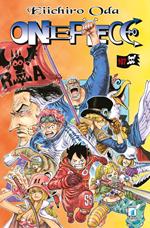 Einaudi - 9788806256111 - 18,50 € - Gianrico Carofiglio - L'orizzonte della notte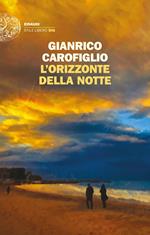 Mondadori - 9788804787747  12,90 € - 1+1 EXTRA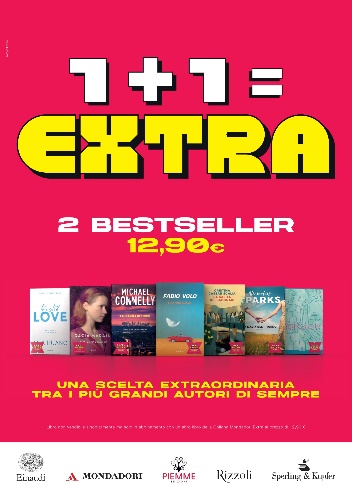 Einaudi - 9788806255084 - 18,00 € - Roberto Vecchioni - Tra il silenzio e il tuono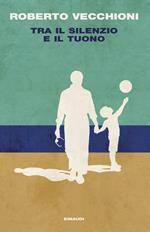 Rizzoli - 9788817188623 - 15,00 € - Gino Cecchettin, Marco Franzoso - Cara Giulia. Quello che ho imparato da mia figlia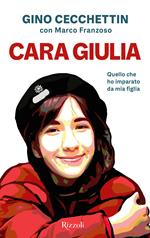 Mondadori - 9788804790952 - 22,00 € - Daniel Lumera - Come se tutto fosse un miracolo. Un cammino per riconquistare leggerezza, felicità e meraviglia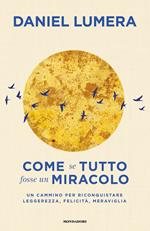 Mondadori - 9788804781868 - 17,50 € - Gabriel García Márquez - Ci vediamo in agosto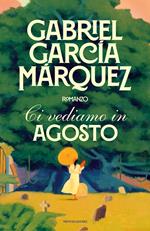 Sperling & Kupfer - 9788855441841 - 15,00 € - Stefania S. - Cuori magnetici. Love me love me. Vol. 1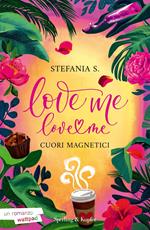 Rizzoli - 9788817183499 - 18,00 € - Roberta Recchia - Tutta la vita che resta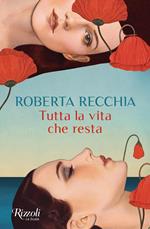 Mondadori - 9788804770992 - 18,50 € - Luca Bianchini - Il cuore è uno zingaro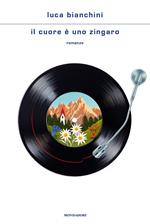 Fabbri - 9788891594389 - 8,90 € - Roby - Agenzia tradimenti. I manga di Roby. Vol. 1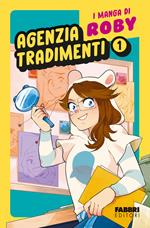 Rizzoli - 9788817161367 - 12,00 € - Luigi Garlando - Per questo mi chiamo Giovanni. Da un padre a un figlio il racconto della vita di Giovanni Falcone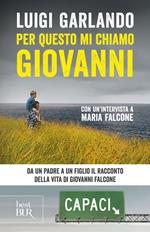 Mondadori - 9788804780960 - 12,90 € -  - Pokémon. Un anno di giochi. 365 attività per divertirsi con i Pokémon. Ediz. a colori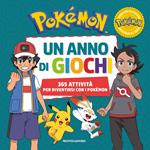 Sperling & Kupfer - 9788855441841 - 15,00 € - Stefania S. - Cuori magnetici. Love me love me. Vol. 1Sperling & Kupfer - 9788855441865 - 15,00 € - Stefania S. - Amore senza fine. Love me love me. Vol. 3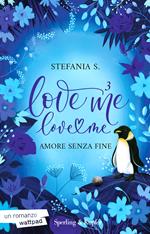 Sperling & Kupfer - 9788855441858 - 15,00 € - Stefania S. - Anime elettriche. Love me love me. Vol. 2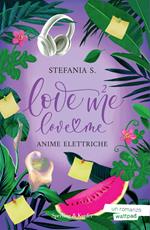 Mondadori - 9788804680604 - 14,50 € - Cixin Liu - Il problema dei tre corpi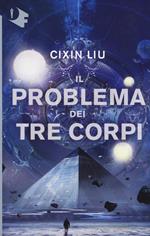 Mondadori - 9788804769828 - 15,00 € - Ana Huang - Twisted love. Ediz. italiana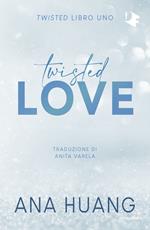 Mondadori - 9788804769835 - 16,00 € - Ana Huang - Twisted games. Ediz italiana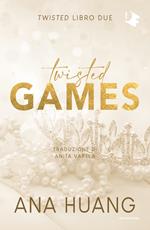 Mondadori - 9788804777854 - 17,00 € - Ana Huang - Twisted lies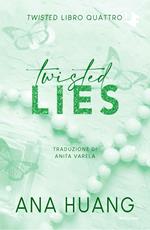 Mondadori - 9788804775706 - 16,00 € - Hannah Grace - Icebreaker. Ediz. italiana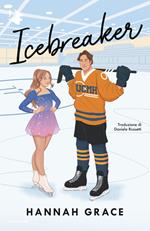 